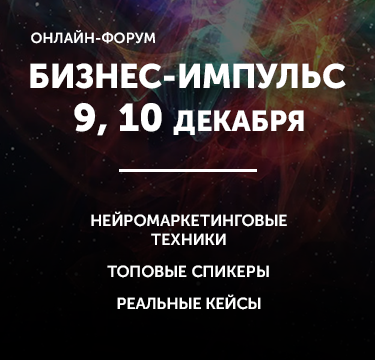 9 и 10 декабря 2020 года команда «топовых» спикеров по нейромаркетингу из Москвы, Перми и Екатеринбурга поделится своим опытом на бесплатном онлайн-форуме «Бизнес-импульс».Регистрация на сайте: https://бизнесимпульс.рф/В программе Форума:Какие методы используются для нейромаркетинговых исследованийКак нейромаркетинг воздействует на сознание людейНасколько успешно применяет нейромаркетинг малый и средний бизнесТакже участников  ждет нетворкинг со спикерами и экспертами, новые и полезные знакомства, и работа с коллегами по рынку.В первый день Форума пройдут интенсивные теоретические занятия по актуальным темам и тенденциям в нейромаркетинге.Второй день форума крутейшие маркетологи страны посвятят разбору конкретных кейсов использования нейромаркетинга предпринимателями из Перми и края.Спикеры:Анна Шестакова, г. МоскваИя Имшенецкая, г. МоскваОлег Клепиков, г. МоскваНаталья Галкина, г. МоскваМарина Бучельникова, г. ЕкатеринбургАлексей Муразанов, г. МоскваКристина Юрова, г. МоскваСтанислав Ивашов, г. ПермьЕкатерина Абашина и Наталья Фомина, г. Пермь Трансляция онлайн будет доступна всем зарегистрированным.Форум организован Пермским фондом развития предпринимательства (центр «Мой Бизнес») по поручению Агентства по развитию малого и среднего предпринимательства и Правительства Пермского края.